Norské fondy pomáhají i ve Všeobecné fakultní nemocnici v Praze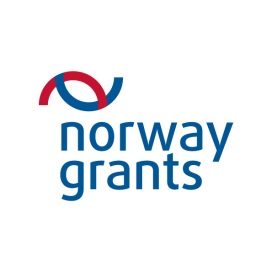 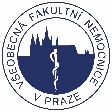 Všeobecná fakultní nemocnice v Praze realizuje 
od ledna 2015 díky podpoře z Norských fondů dva projekty v rámci programu CZ11 „Iniciativy v oblasti veřejného zdraví“ zaměřené na péči o děti a péči 
o duševně nemocné.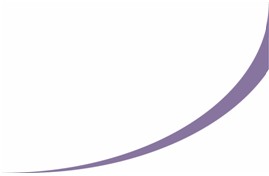 Komplexní a integrační rehabilitační centrum VFN pro osoby s duševní poruchouNF-CZ11-OV-2-023-2015Hlavní podstatou projektu, který je realizován Psychiatrickou klinikou VFN, je zajištění komplexnosti resocializace, usnadňující pacientům návrat jak zpět do rodiny, tak do společnosti. Jedná se především o:- rozšíření spektra aktivit nemocných a vytvoření prostor pro tyto aktivity, - stálou nabídku otevřených edukačních programů, - vznik nových míst pro setkávání lidí s podobnými problémy, - zvýšení kompetencí personálu pečujícího o duševně nemocné. Za dosavadní období realizace projektu se nám již podařilo pro zvýšení bezpečnosti pacientů vybudovat bezbariérový průchod pro pěší u Psychiatrické kliniky VFN. Od července 2015 probíhá nezbytná rekonstrukce oddělení rehabilitace PK VFN, včetně průběžného zajištění potřebného vybavení, a v srpnu byly zahájeny práce na vybudování terapeutické zahrady pro duševně nemocné. V přilehlém okolí kliniky vytváříme zároveň další odpovídající prostory pro psychoedukaci klientů 
v neformálním prostředí a pro integraci duševně nemocných seniorů.Díky grantu máme také možnost podpořit odborný personál pečující o duševně nemocné prostřednictvím vzdělávání za účelem zvýšení jeho odbornosti a profesionality. Vzdělávacím procesem prošlo k 30. červnu 2015 již 82 osob.Realizací projektu, jehož cílem je zejména zlepšení současného stavu v oblasti poskytování psychiatrické péče, dosáhneme implementace nového systému ucelené rehabilitace duševně nemocných pacientů. Propojením stávajících rehabilitačních součástí kliniky s nově vytvořenými v rámci projektu vznikne komplexní centrum zajišťující rehabilitaci duševně nemocných na všech úrovních péče. V Praze dne 1.9.2015Projekt podpořený grantem z NorskaSupported by a grant from Norway